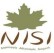       ΔΗΛΩΣΗ ΣΥΜΜΕΤΟΧΗΣ 2023ΕΒΔΟΜΑΔΕΣ ΣΥΜΜΕΤΟΧΗΣΓΟΝΕΑΣ/ ΚΗΔΕΜΟΝΑΣ      ΠΡΟΚΑΤΑΒΟΛΗ 30%Ονοματεπώνυμο Παιδιού:Ονοματεπώνυμο Πατέρα:Ονοματεπώνυμο Μητέρας:Ημερομηνία Γέννησης:Σχολείο:Τάξη που τελείωσε:Περιοχή κατοικίας:Διεύθυνση κατοικίας:Τηλέφωνο σπιτιού:Κινητά τηλέφωνα:19-23 Ιουνίου10-14 Ιουλίου31-4 Αυγούστου26-30 Ιουνίου 17-21 Ιουλίου 3-7 Ιουλίου 24-28 ΙουλίουΣυμφωνώ το παιδί μου να λάβει μέρος στο Summer Camp του NISI Πολυχώρος.Συμφωνώ το παιδί μου να λάβει μέρος στο Summer Camp του NISI Πολυχώρος.Συμφωνώ το παιδί μου να λάβει μέρος στο Summer Camp του NISI Πολυχώρος.Ονοματεπώνυμο:   Υπογραφή:Ημερομηνία:Επιλογή 1η:Μετρητά στο Nisi Πολυχώρος    Ποσό: Επιλογή 2η:ΤΡΑΠΕΖΑ ΠΕΙΡΑΙΩΣΠοσό:Αριθμός Λογαριασμού:6770140340261 Αριθμός IBAN: GR3501717700006770140340261 Όνομα Κατόχου: ΑΡΓΥΡΙΟΥ & ΣΙΑΟ.Ε.Ιατρικές Επισημάνσεις (αλλεργίες κλπ):